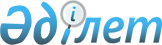 О внесении изменений в постановление акимата Жанакорганского Района от 5 апреля 2018 года № 485 " Об установлении квоты рабочих мест на 2018 год"
					
			С истёкшим сроком
			
			
		
					Постановление Жанакорганского районного акимата Кызылординской области от 28 ноября 2018 года № 672. Зарегистрировано Департаментом юстиции Кызылординской области 6 декабря 2018 года № 6547. Прекращено действие в связи с истечением срока
      В соответствии со статьей 26 Закона Республики Казахстан от 6 апреля 2016 года "О правовых актах" акимат Жанакорганского района ПОСТАНОВЛЯЕТ:
      1. Внести в постановление акимата Жанакорганского района от 5 апреля 2018 года № 485 "Об установлении квоты рабочих мест на 2018 год" (зарегистрировано в Реестре государственной регистрации нормативных правовых актов № 6266, опубликовано 11 мая 2018 года в Эталонном контрольном банке нормативных правовых актов Республики Казахстан) следующие изменения:
      приложения 1, 2 к указанному постановлению изложить в новой редакции согласно приложениям 1, 2 к настоящему постановлению.
      2. Контроль за исполнением настоящего постановления возложить на курирующего заместителя акима Жанакорганского района.
      3. Настоящее постановление вводится в действие со дня первого официального опубликования. Квота рабочих мест для трудоустройства лиц, состоящих на учете службы пробации Квота рабочих мест для трудоустройства лиц, освобожденных из мест лишения свободы
					© 2012. РГП на ПХВ «Институт законодательства и правовой информации Республики Казахстан» Министерства юстиции Республики Казахстан
				
      Аким Жанакорганского района 

Ғ. Әміреев
Приложение 1
к постановлению акимата
Жанакорганского района
от "28" ноября 2018 года № 672Приложение 1
к постановлению акимата
Жанакорганского района
от "05" апреля 2018 года № 485
№
Наименование организации
Списочная численность работников
Размер квоты ( % ) от списочной численности работников
Количество рабочих мест для трудоустройства лиц, состоящих на учете службы пробации (человек)
1
Коммунальное государственное учереждение "Жанакорганское государственное учреждение по охране лесов и животного мира" управление природных ресурсов и регулирования приподопользования Кызылординской области
78
3
2
2
Товарищество с ограниченной ответственностью "КДСМ Қыран"
98
3
3
3
Крестянское хозяйство "Суңкар"
55
3
1
4
Крестянское хозяйство "Бақытжан"
30
3
1
5
Крестянское хозяйство "Мырзабай"
20
3
1
6
Товарищество с ограниченной ответственностью "Опытное хозяйство "Тогускенский"
70
3
2
7
Товарищество с ограниченной ответственностью "Жанакорган жолдары"
28
3
1
8
Товарищество с ограниченной ответственностью "Ынтымак"
49
3
1
9
Товарищество с ограниченной ответственностью "Сарман-Тастақ-Жаңақорған"
13
3
1
10
Товарищество с ограниченной ответственностью "Тасболат"
12
3
1Приложение 2
к постановлению акимата
Жанакорганского района
от "28" ноября 2018 года № 672Приложение 2
к постановлению акимата
Жанакорганского района
от "05" апреля 2018 года № 485
№ 
Наименование организации
Списочная численность работников, (человек)
Размер квоты (% от списочной численности работников)
Количество рабочих мест для трудоустройства лиц, освобожденных из мест лишения свободы (человек)
1
Акционерное общество "Шалхия Цинк ЛТД"
705
3
21
2
Товарищество с ограниченной ответственностью "СКЗ-U"
280
3
8
3
Товарищество с ограниченной ответственностью "Жаңақорган-транзит"
82
3
2
4
Товарищество с ограниченной ответственностью "Кызылкум"
362
3
11
5
Товарищество с ограниченной ответственностью "Байкен-U"
502
3
15